PENGARUH SHIFT KERJA DAN MASA KERJA TERHADAP KINERJA PEGAWAI PT. SIANTAR TOP, TbkSKRIPSIDisusun Untuk Memenuhi Persyaratan Dalam Memperoleh Gelar Sarjana Ekonomi Jurusan Manajemen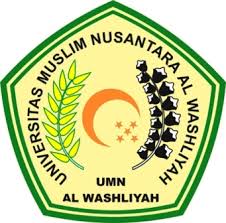 OLEH :RIZKI PRATAMNPM. 153114134JURUSAN MANAJEMENFAKULTAS EKONOMI UNIVERSITAS MUSLIM NUSANTARA AL-WASHLIYAHMEDAN2019